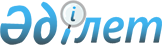 2022-2024 жылдарға арналған аудандық бюджет туралыБатыс Қазақстан облысы Сырым аудандық мәслихатының 2021 жылғы 29 желтоқсандағы № 12-2 шешімі. Қазақстан Республикасының Әділет министрлігінде 2021 жылғы 31 желтоқсанда № 26319 болып тіркелді.
      Қазақстан Республикасының Бюджет кодексіне, Қазақстан Республикасының "Қазақстан Республикасындағы жергілікті мемлекеттік басқару және өзін-өзі басқару туралы" Заңына сәйкес, аудандық мәслихат ШЕШТІ:
      1. 2022-2024 жылдарға арналған аудандық бюджет 1, 2 және 3-қосымшаларға сәйкес, соның ішінде 2022 жылға келесі көлемдерде бекітілсін:
      1) кірістер – 7 511 570 мың теңге:
      салықтық түсімдер – 562 704 мың теңге;
      салықтық емес түсімдер – 35 358 мың теңге;
      негізгі капиталды сатудан түсетін түсімдер – 17 942 мың теңге;
      трансферттер түсімі – 6 895 566 мың теңге;
      2) шығындар – 7 611 122 мың теңге;
      3) таза бюджеттік кредиттеу – 47 846 мың теңге:
      бюджеттік кредиттер – 98 083 мың теңге;
      бюджеттік кредиттерді өтеу – 50 237 мың теңге;
      4) қаржы активтерімен операциялар бойынша сальдо – 0 теңге:
      қаржы активтерін сатып алу – 0 теңге;
      мемлекеттің қаржы активтерін сатудан түсетін түсімдер - 0 теңге;
      5) бюджет тапшылығы (профициті) – - 147 398 мың теңге;
      6) бюджет тапшылығын қаржыландыру (профицитін пайдалану) – 147 398 мың теңге;
      қарыздар түсімі – 98 083 мың теңге;
      қарыздарды өтеу – 50 237 мың теңге;
      бюджет қаражатының пайдаланылатын қалдықтары – 99 552 мың теңге.
      Ескерту. 1-тармақ жаңа редакцияда - Батыс Қазақстан облысы Сырым аудандық мәслихатының 30.11.2022 № 26-1 шешімімен (01.01.2022 бастап қолданысқа енгізіледі).


      2. 2022 жылға арналған аудандық бюджет түсімдері Қазақстан Республикасының Бюджет кодексіне, Қазақстан Республикасының "2022-2024 жылдарға арналған республикалық бюджет туралы" Заңына, Батыс Қазақстан облыстық маслихатының "2022-2024 жылдарға арналған облыстық бюджет туралы" шешіміне және осы шешімнің 4-тармағына сәйкес қалыптастырылды.
      3. 2022 жылға арналған аудандық бюджетке бөлінетін нысаналы Қазақстан Республикасы Ұлттық қоры, республикалық, облыстық трансферттердің және кредиттердің жалпы сомасы 3 152 153 мың теңге көлемінде қарастырылсын:
      1) Қазақстан Республикасы Ұлттық қоры трансферттері – 2 435 707 мың теңге:
      жастар практикасына – 28 670 мың теңге;
      жаңа бизнес-идеяларды жүзеге асыру үшін гранттарға – 17 153 мың теңге;
      қоғамдық жұмыстарға – 121 867 мың теңге;
      "Алғашқы жұмыс орны" жобасына – 3 769 мың теңге;
      "Күміс жасқа" жобасына – 772 мың теңге;
      мемлекеттік ұйымдардың: стационарлық және жартылай стационарлық үлгідегі медициналық - әлеуметтік мекелемелер, үйде қызмет көрсету, уақытшы болу ұйымдары, халықты жұмыспен қамту орталықтары жұмыскерлерінің жалақысын көтеруге – 23 591 мың теңге;
      Өлеңті ауылындағы 42 тұрғын үй құрылысы учаскелері үшін электр жүйесін жүргізуге – 21 201 мың теңге;
      Өлеңті ауылындағы 42 тұрғын үй құрылысы учаскелері үшін су құбырын жүргізуге – 17 601 мың теңге;
      Алғабас және Қарағанды ауылдарын сумен жабдықтауға – 641 816 мың теңге;
      Бұлан және Жамбыл ауылдарын сумен жабдықтауға – 589 862 мың теңге;
      Қособа және Жырақұдық ауылдарын сумен жабдықтауға – 497 946 мың теңге;
      Көздіқара ауылына су құбырын салу – 209 072 мың теңге;
      Алғабас ауылындағы ауылдық мәдениет үйі ғимаратын күрделі жөндеуге – 83 719 мың теңге;
      азаматтық қызметшілердің жекелеген санаттарының, мемлекеттік бюджет қаражаты есебінен ұсталатын ұйымдар қызметкерлерінің, қазыналық кәсіпорындар қызметкерлерінің жалақысын көтеруге – 53 813 мың теңге;
      Қособа ауылының 0-14 шақырымындағы кірме жолын орташа жөндеуге – 62 430 мың теңге;
      Қособа ауылының 14-29 шақырымындағы кірме жолын орташа жөндеуге – 62 425 мың теңге;
      2) республикалық бюджет трансферттер сомасы – 337 909 мың теңге:
      мәслихаттар депутаттары қызметінің тиімділігін арттыруға – 2 455 мың теңге;
      мемлекеттік атаулы әлеуметтік көмекті төлеуге – 88 156 мың теңге;
      балаларға кепілдендірілген әлеуметтік пакетке – 20 765 мың теңге;
      жалақыны ішінара субсидиялауға және жастар практикасына – 9 409 мың теңге;
      жаңа бизнес-идеяларды жүзеге асыру үшін гранттарға – 53 909 мың теңге;
      қоғамдық жұмысқа – 8 288 мың теңге;
      мемлекеттік ұйымдардың: стационарлық және жартылай стационарлық үлгідегі медициналық-әлеуметтік мекемелердің, үйде қызмет көрсету, уақытша болу ұйымдарының, халықты жұмыспен қамту орталықтары жұмыскерлерінің жалақысын көтеруге – 26 478 мың теңге;
      мүгедектерді міндетті гигиеналық құралдармен қамтамасыз ету нормаларын ұлғайтуға – 5 086 мың теңге;
      ымдау тілі маманының қызметін көрсетуге – 191 мың теңге;
      санаторлы-курорттық емдеуге – 4 410 мың теңге;
      техникалық көмекшi (компенсаторлық) құралдар тiзбесiн кеңейтуге – 5 002 мың теңге;
      мемлекеттік мәдениет ұйымдарының және архив мекемелерінің басқарушы және негізгі персоналына мәдениет ұйымдарындағы және архив мекемелеріндегі ерекше еңбек жағдайлары үшін лауазымдык айлықақысына қосымша ақылар белгілеуге – 48 970 мың теңге;
      азаматтық қызметшілердің жекелеген санаттарының, мемлекеттік бюджет қаражаты есебінен ұсталатын ұйымдар қызметкерлерінің, қазыналық кәсіпорындар қызметкерлерінің жалақысын көтеруге – 64 790 мың теңге;
      3) облыстық бюджет трансферттер сомасы – 280 454 мың теңге:
      жаңа бизнес-идеяларды іске асыруға мемлекеттік гранттарға – 8 577 мың теңге;
      еңбек нарығында сұранысқа ие біліктіліктер мен дағдылар бойынша қысқа мерзімді кәсіптік оқытуға – 3 448 мың теңге;
      "Алғашқы жұмыс орны" жобасына – 1 948 мың теңге;
      арнайы қозғалыс құралдарына (кресло-арбалар) – 313 мың теңге;
      санаторлы-курорттық емдеуге – 4 322 мың теңге;
      тифлотехникалық құралдарға – 2 185 мың теңге;
      әлеуметтік көмек ретінде тұрғын үй сертификаттарын ұсынуға – 1 500 мың теңге;
      факторлық-балдық шкалаға негізделген мемлекеттік қызметкерлерге еңбек ақы төлеудің жаңа жүйесіне – 243 838 мың теңге;
      Өлеңті ауылындағы 42 тұрғын үй құрылысы учаскелері үшін электр жүйесін жүргізуге – 2 235 мың теңге;
      Өлеңті ауылындағы 42 тұрғын үй құрылысы учаскелері үшін су құбырын жүргізуге – 1 856 мың теңге;
      Өлеңті ауылындағы 42 тұрғын үй құрылысы учаскелері үшін газ құбырын жүргізуге – 10 232 мың теңге;
      4) бюджеттік кредиттер сомасы – 78 106 мың теңге:
      мамандарды әлеуметтік қолдау шараларын іске асыруға берілетін бюджеттік кредиттер – 78 106 мың теңге.
      Ескерту. 3-тармақ жаңа редакцияда - Батыс Қазақстан облысы Сырым аудандық мәслихатының 30.11.2022 № 26-1 шешімімен (01.01.2022 бастап қолданысқа енгізіледі).


      4. Жергілікті бюджеттердің теңгерімдігін қамтамасыз ету үшін 2022 жылға кірістер бөлу нормативі келесі кіші сыныптар кірістері бойынша белгіленсін:
      1) жеке табыс салығы – 100 %;
      2) әлеуметтік салық – 100 %.
      5. Жергілікті атқарушы органдарға қарасты мемлекеттік мекемелер ұсынатын қызметтер мен тауарларды өткізуден түсетін ақшалар Қазақстан Республикасының Бюджет кодексі және Қазақстан Республикасының Үкіметі анықтаған тәртіпте пайдаланылады.
      6. 2022 жылға арналған аудандық жергілікті атқарушы органының резерві 12 029 мың теңге көлемінде бекітілсін.
      7. Аудандық жергілікті атқарушы органының борыш лимиті 2022 жылдың 31 желтоқсанына 30 000 мың теңге мөлшерін құрайды.
      8. Осы шешім 2022 жылдың 1 қаңтарынан бастап қолданысқа енгізіледі. 2022 жылға арналған аудандық бюджет
      Ескерту. 1-қосымша жаңа редакцияда - Батыс Қазақстан облысы Сырым аудандық мәслихатының 30.11.2022 № 26-1 шешімімен (01.01.2022 бастап қолданысқа енгізіледі). 2023 жылға арналған аудандық бюджет 2024 жылға арналған аудандық бюджет
					© 2012. Қазақстан Республикасы Әділет министрлігінің «Қазақстан Республикасының Заңнама және құқықтық ақпарат институты» ШЖҚ РМК
				
      Сырым аудандық мәслихат хатшысы

Ш. Дуйсенгалиева
Сырым аудандық мәслихатының
2021 жылғы 29 желтоқсандағы
№12-2 шешіміне 1-қосымша
Санаты
Санаты
Санаты
Санаты
Санаты
Сомасы, мың теңге
Сыныбы
Сыныбы
Сыныбы
Сыныбы
Сомасы, мың теңге
Кіші сыныбы
Кіші сыныбы
Кіші сыныбы
Сомасы, мың теңге
Ерекшелігі
Ерекшелігі
Сомасы, мың теңге
Атауы
Атауы
Сомасы, мың теңге
1
2
3
4
4
5
1) Кірістер
1) Кірістер
7511570
1
Салықтық түсiмдер
Салықтық түсiмдер
562704
01
Табыс салығы
Табыс салығы
286338
1
Корпоративтік табыс салығы
Корпоративтік табыс салығы
52800
2
Жеке табыс салығы
Жеке табыс салығы
233538
03
Әлеуметтiк салық
Әлеуметтiк салық
212795
1
Әлеуметтiк салық
Әлеуметтiк салық
212795
04
Меншiкке салынатын салықтар
Меншiкке салынатын салықтар
54392
1
Мүлiкке салынатын салықтар
Мүлiкке салынатын салықтар
52966
3
Жер салығы
Жер салығы
0
4
Көлiк құралдарына салынатын салық
Көлiк құралдарына салынатын салық
1426
5
Бірыңғай жер салығы
Бірыңғай жер салығы
0
05
Тауарларға, жұмыстарға және қызметтерге салынатын iшкi салықтар
Тауарларға, жұмыстарға және қызметтерге салынатын iшкi салықтар
7679
2
Акциздер
Акциздер
1700
3
Табиғи және басқа да ресурстарды пайдаланғаны үшiн түсетiн түсiмдер
Табиғи және басқа да ресурстарды пайдаланғаны үшiн түсетiн түсiмдер
4579
4
Кәсiпкерлiк және кәсiби қызметтi жүргiзгенi үшiн алынатын алымдар
Кәсiпкерлiк және кәсiби қызметтi жүргiзгенi үшiн алынатын алымдар
1400
08
Заңдық маңызы бар әрекеттерді жасағаны және (немесе) оған уәкілеттігі бар мемлекеттік органдар немесе лауазымды адамдар құжаттар бергені үшін алынатын міндетті төлемдер
Заңдық маңызы бар әрекеттерді жасағаны және (немесе) оған уәкілеттігі бар мемлекеттік органдар немесе лауазымды адамдар құжаттар бергені үшін алынатын міндетті төлемдер
1500
1
Мемлекеттік баж
Мемлекеттік баж
1500
2
Салықтық емес түсiмдер
Салықтық емес түсiмдер
35358
01
 Мемлекеттік меншiктен түсетін кірістер
 Мемлекеттік меншiктен түсетін кірістер
7500
5
Мемлекет меншігіндегі мүлікті жалға беруден түсетін кірістер
Мемлекет меншігіндегі мүлікті жалға беруден түсетін кірістер
7500
7
Мемлекеттік бюджеттен берілген кредиттер бойынша сыйақылар
Мемлекеттік бюджеттен берілген кредиттер бойынша сыйақылар
0
04
Мемлекеттік бюджеттен қаржыландырылатын, сондай-ақ Қазақстан Республикасы Ұлттық Банкінің бюджетінен (шығыстар сметасынан) ұсталатын және қаржыландырылатын мемлекеттік мекемелер салатын айыппұлдар, өсімпұлдар, санкциялар, өндіріп алулар
Мемлекеттік бюджеттен қаржыландырылатын, сондай-ақ Қазақстан Республикасы Ұлттық Банкінің бюджетінен (шығыстар сметасынан) ұсталатын және қаржыландырылатын мемлекеттік мекемелер салатын айыппұлдар, өсімпұлдар, санкциялар, өндіріп алулар
0
1
Мұнай секторы ұйымдарынан және Жәбірленушілерге өтемақы қорына түсетін түсімдерді қоспағанда, мемлекеттік бюджеттен қаржыландырылатын, сондай-ақ Қазақстан Республикасы Ұлттық Банкінің бюджетінен (шығыстар сметасынан) ұсталатын және қаржыландырылатын мемлекеттік мекемелер салатын айыппұлдар, өсімпұлдар, санкциялар, өндіріп алулар
Мұнай секторы ұйымдарынан және Жәбірленушілерге өтемақы қорына түсетін түсімдерді қоспағанда, мемлекеттік бюджеттен қаржыландырылатын, сондай-ақ Қазақстан Республикасы Ұлттық Банкінің бюджетінен (шығыстар сметасынан) ұсталатын және қаржыландырылатын мемлекеттік мекемелер салатын айыппұлдар, өсімпұлдар, санкциялар, өндіріп алулар
0
06
Басқа да салықтық емес түсiмдер
Басқа да салықтық емес түсiмдер
27858
1
Басқа да салықтық емес түсiмдер
Басқа да салықтық емес түсiмдер
27858
3
Негізгі капиталды сатудан түсетін түсімдер
Негізгі капиталды сатудан түсетін түсімдер
17942
01
Мемлекеттік мекемелерге бекітілген мемлекеттік мүлікті сату
Мемлекеттік мекемелерге бекітілген мемлекеттік мүлікті сату
14942
1
Мемлекеттік мекемелерге бекітілген мемлекеттік мүлікті сату
Мемлекеттік мекемелерге бекітілген мемлекеттік мүлікті сату
14942
03
Жерді және материалдық емес активтерді сату
Жерді және материалдық емес активтерді сату
3000
1
Жерді сату
Жерді сату
3000
2
Материалдық емес активтерді сату
Материалдық емес активтерді сату
0
4
Трансферттердің түсімдері
Трансферттердің түсімдері
6895566
02
Мемлекеттiк басқарудың жоғары тұрған органдарынан түсетiн трансферттер
Мемлекеттiк басқарудың жоғары тұрған органдарынан түсетiн трансферттер
6895566
2
Облыстық бюджеттен түсетiн трансферттер
Облыстық бюджеттен түсетiн трансферттер
6895566
Функционалдық топ
Функционалдық топ
Функционалдық топ
Функционалдық топ
Функционалдық топ
Сомасы, мың теңге
Кіші функция
Кіші функция
Кіші функция
Кіші функция
Сомасы, мың теңге
Бюджеттік бағдарламалардың әкімшісі
Бюджеттік бағдарламалардың әкімшісі
Бюджеттік бағдарламалардың әкімшісі
Сомасы, мың теңге
Бағдарлама
Бағдарлама
Сомасы, мың теңге
Атауы
Атауы
Сомасы, мың теңге
1
2
3
4
5
6
2) Шығындар
7611122
01
Жалпы сипаттағы мемлекеттiк қызметтер 
477580
1
Мемлекеттiк басқарудың жалпы функцияларын орындайтын өкiлдi, атқарушы және басқа органдар
193525
112
Аудан (облыстық маңызы бар қала) мәслихатының аппараты
44596
001
Аудан (облыстық маңызы бар қала) мәслихатының қызметін қамтамасыз ету жөніндегі қызметтер
42141
005
Мәслихаттар депутаттары қызметінің тиімділігін арттыру
2455
122
Аудан (облыстық маңызы бар қала) әкімінің аппараты
148929
001
Аудан (облыстық маңызы бар қала) әкімінің қызметін қамтамасыз ету жөніндегі қызметтер
148929
2
Қаржылық қызмет
784
459
Ауданның (облыстық маңызы бар қаланың) экономика және қаржы бөлімі
784
003
Салық салу мақсатында мүлікті бағалауды жүргізу
676
010
Жекешелендіру, коммуналдық меншікті басқару, жекешелендіруден кейінгі қызмет және осыған байланысты дауларды реттеу 
108
9
Жалпы сипаттағы өзге де мемлекеттiк қызметтер
283271
454
Ауданның (облыстық маңызы бар қаланың) кәсіпкерлік және ауыл шаруашылығы бөлімі
33933
001
Жергілікті деңгейде кәсіпкерлікті және ауыл шаруашылығын дамыту саласындағы мемлекеттік саясатты іске асыру жөніндегі қызметтер
33933
458
Ауданның (облыстық маңызы бар қаланың) тұрғын үй-коммуналдық шаруашылығы, жолаушылар көлігі және автомобиль жолдары бөлімі 
37770
001
Жергілікті деңгейде тұрғын үй-коммуналдық шаруашылығы, жолаушылар көлігі және автомобиль жолдары саласындағы мемлекеттік саясатты іске асыру жөніндегі қызметтер
37770
459
Ауданның (облыстық маңызы бар қаланың) экономика және қаржы бөлімі
211568
001
Ауданның (облыстық маңызы бар қаланың) экономикалық саясаттың қалыптастыру мен дамыту, мемлекеттік жоспарлау, бюджеттік атқару және коммуналдық меншігін басқару саласындағы мемлекеттік саясатты іске асыру жөніндегі қызметтер
44621
015
Мемлекеттік органның күрделі шығыстары
0
113
Төменгі тұрған бюджеттерге берілетін нысаналы ағымдағы трансферттер
163987
114
Төменгі тұрған бюджеттерге берілетін нысаналы даму трансферттері
2960
02
Қорғаныс
15907
1
Әскери мұқтаждар
7631
122
Аудан (облыстық маңызы бар қала) әкімінің аппараты
7631
005
Жалпыға бірдей әскери міндетті атқару шеңберіндегі іс-шаралар
7631
2
Төтенше жағдайлар жөнiндегi жұмыстарды ұйымдастыру
8276
122
Аудан (облыстық маңызы бар қала) әкімінің аппараты
8276
007
Аудандық (қалалық) ауқымдағы дала өрттерінің, сондай-ақ мемлекеттік өртке қарсы қызмет органдары құрылмаған елдi мекендерде өрттердің алдын алу және оларды сөндіру жөніндегі іс-шаралар
8276
06
Әлеуметтiк көмек және әлеуметтiк қамсыздандыру
632782
1
Әлеуметтiк қамсыздандыру
130590
451
Ауданның (облыстық маңызы бар қаланың) жұмыспен қамту және әлеуметтік бағдарламалар бөлімі
130590
005
Мемлекеттiк атаулы әлеуметтік көмек
130590
2
Әлеуметтiк көмек
456047
451
Ауданның (облыстық маңызы бар қаланың) жұмыспен қамту және әлеуметтік бағдарламалар бөлімі
456047
002
Жұмыспен қамту бағдарламасы
282210
006
Тұрғын үйге көмек көрсету
1120
007
Жергілікті өкілетті органдардың шешімі бойынша мұқтаж азаматтардың жекелеген топтарына әлеуметтік көмек
32476
010
Үйден тәрбиеленіп оқытылатын мүгедек балаларды материалдық қамтамасыз ету
708
014
Мұқтаж азаматтарға үйде әлеуметтік көмек көрсету
60065
017
Оңалтудың жеке бағдарламасына сәйкес мұқтаж мүгедектердi мiндеттi гигиеналық құралдармен қамтамасыз ету, қозғалуға қиындығы бар бірінші топтағы мүгедектерге жеке көмекшінің және есту бойынша мүгедектерге қолмен көрсететiн тіл маманының қызметтерін ұсыну
24840
023
Жұмыспен қамту орталықтарының қызметін қамтамасыз ету
54628
9
Әлеуметтiк көмек және әлеуметтiк қамтамасыз ету салаларындағы өзге де қызметтер
46145
451
Ауданның (облыстық маңызы бар қаланың) жұмыспен қамту және әлеуметтік бағдарламалар бөлімі
44645
001
Жергілікті деңгейде халық үшін әлеуметтік бағдарламаларды жұмыспен қамтуды қамтамасыз етуді іске асыру саласындағы мемлекеттік саясатты іске асыру жөніндегі қызметтер 
40022
011
Жәрдемақыларды және басқа да әлеуметтік төлемдерді есептеу, төлеу мен жеткізу бойынша қызметтерге ақы төлеу
100
050
Қазақстан Республикасында мүгедектердің құқықтарын қамтамасыз етуге және өмір сүру сапасын жақсарту
2311
054
Үкіметтік емес ұйымдарда мемлекеттік әлеуметтік тапсырысты орналастыру
2212
067
Ведомстволық бағыныстағы мемлекеттік мекемелер мен ұйымдардың күрделі шығыстары
0
458
Ауданның (облыстық маңызы бар қаланың) тұрғын үй-коммуналдық шаруашылығы, жолаушылар көлігі және автомобиль жолдары бөлімі
1500
094
Әлеуметтік көмек ретінде тұрғын үй сертификаттарын беру
1500
07
Тұрғын үй-коммуналдық шаруашылық
2040239
1
Тұрғын үй шаруашылығы
80643
458
Ауданның (облыстық маңызы бар қаланың) тұрғын үй-коммуналдық шаруашылығы, жолаушылар көлігі және автомобиль жолдары бөлімі
18978
003
Мемлекеттік тұрғын үй қорын сақтауды ұйымдастыру
18578
004
Азаматтардың жекелеген санаттарын тұрғын үймен қамтамасыз ету
400
466
Ауданның (облыстық маңызы бар қаланың) сәулет, қала құрылысы және құрылыс бөлімі
61665
003
Коммуналдық тұрғын үй қорының тұрғын үйін жобалау және (немесе) салу, реконструкциялау 
0
004
Инженерлік-коммуникациялық инфрақұрылымды жобалау, дамыту және (немесе) жайластыру
61665
2
Коммуналдық шаруашылық 
1956291
458
Ауданның (облыстық маңызы бар қаланың) тұрғын үй-коммуналдық шаруашылығы, жолаушылар көлігі және автомобиль жолдары бөлімі
14773
012
Сумен жабдықтау және су бұру жүйесінің жұмыс істеуі
14174
027
Ауданның (облыстық маңызы бар қаланың) коммуналдық меншігіндегі газ жүйелерін қолдануды ұйымдастыру
599
466
Ауданның (облыстық маңызы бар қаланың) сәулет, қала құрылысы және құрылыс бөлімі
1941518
005
Коммуналдық шаруашылығын дамыту
1062
007
Қаланы және елді мекендерді абаттандыруды дамыту
0
058
Елді мекендердегі сумен жабдықтау және су бұру жүйелерін дамыту
1940456
3
Елді-мекендерді көркейту
3305
458
Ауданның (облыстық маңызы бар қаланың) тұрғын үй-коммуналдық шаруашылығы, жолаушылар көлігі және автомобиль жолдары бөлімі
3305
018
Елдi мекендердi абаттандыру және көгалдандыру
3305
08
Мәдениет, спорт, туризм және ақпараттық кеңістiк
702645
1
Мәдениет саласындағы қызмет
341657
457
Ауданның (облыстық маңызы бар қаланың) мәдениет, тілдерді дамыту, дене шынықтыру және спорт бөлімі
340731
003
Мәдени-демалыс жұмысын қолдау
340731
466
Ауданның (облыстық маңызы бар қаланың) сәулет, қала құрылысы және құрылыс бөлімі
926
011
Мәдениет объектілерін дамыту
926
2
Спорт
124334
457
Ауданның (облыстық маңызы бар қаланың) мәдениет, тілдерді дамыту, дене шынықтыру және спорт бөлімі
75116
008
Ұлттық және бұқаралық спорт түрлерін дамыту
1243
009
Аудандық (облыстық маңызы бар қалалық) деңгейде спорттық жарыстар өткiзу
64554
010
Әртүрлi спорт түрлерi бойынша аудан (облыстық маңызы бар қала) құрама командаларының мүшелерiн дайындау және олардың облыстық спорт жарыстарына қатысуы
9319
466
Ауданның (облыстық маңызы бар қаланың) сәулет, қала құрылысы және құрылыс бөлімі
49218
008
Cпорт объектілерін дамыту
49218
3
Ақпараттық кеңiстiк
149602
456
Ауданның (облыстық маңызы бар қаланың) ішкі саясат бөлімі
13000
002
Мемлекеттік ақпараттық саясат жүргізу жөніндегі қызметтер
13000
457
Ауданның (облыстық маңызы бар қаланың) мәдениет, тілдерді дамыту, дене шынықтыру және спорт бөлімі
136602
006
Аудандық (қалалық) кітапханалардың жұмыс істеуі
136249
007
Мемлекеттiк тiлдi және Қазақстан халқының басқа да тiлдерін дамыту
353
9
Мәдениет, спорт, туризм және ақпараттық кеңістікті ұйымдастыру жөніндегі өзге де қызметтер
87052
456
Ауданның (облыстық маңызы бар қаланың) ішкі саясат бөлімі
56024
001
Жергілікті деңгейде ақпарат, мемлекеттілікті нығайту және азаматтардың әлеуметтік сенімділігін қалыптастыру саласында мемлекеттік саясатты іске асыру жөніндегі қызметтер
27335
003
Жастар саясаты саласында іс-шараларды іске асыру
28689
457
Ауданның (облыстық маңызы бар қаланың) мәдениет, тілдерді дамыту, дене шынықтыру және спорт бөлімі
31028
001
Жергілікті деңгейде мәдениет, тілдерді дамыту, дене шынықтыру және спорт саласындағы мемлекеттік саясатты іске асыру жөніндегі қызметтер
30928
032
Ведомстволық бағыныстағы мемлекеттік мекемелер мен ұйымдардың күрделі шығыстары
100
10
Ауыл, су, орман, балық шаруашылығы, ерекше қорғалатын табиғи аумақтар, қоршаған ортаны және жануарлар дүниесін қорғау, жер қатынастары
50440
1
Ауыл шаруашылығы
178
466
Ауданның (облыстық маңызы бар қаланың) сәулет, қала құрылысы және құрылыс бөлімі
178
010
Ауыл шаруашылығы объектілерін дамыту
178
6
Жер қатынастары
20573
463
Ауданның (облыстық маңызы бар қаланың) жер қатынастары бөлімі
20573
001
Аудан (облыстық маңызы бар қала) аумағында жер қатынастарын реттеу саласындағы мемлекеттік саясатты іске асыру жөніндегі қызметтер
20573
9
Ауыл, су, орман, балық шаруашылығы, қоршаған ортаны қорғау және жер қатынастары саласындағы басқа да қызметтер
29689
459
Ауданның (облыстық маңызы бар қаланың) экономика және қаржы бөлімі
29689
099
Мамандарға әлеуметтік қолдау көрсету жөніндегі шараларды іске асыру
29689
11
Өнеркәсіп, сәулет, қала құрылысы және құрылыс қызметі
38834
2
Сәулет, қала құрылысы және құрылыс қызметі
38834
466
Ауданның (облыстық маңызы бар қаланың) сәулет, қала құрылысы және құрылыс бөлімі
38834
001
Құрылыс, облыс қалаларының, аудандарының және елді мекендерінің сәулеттік бейнесін жақсарту саласындағы мемлекеттік саясатты іске асыру және ауданның (облыстық маңызы бар қаланың) аумағын оңтайла және тиімді қала құрылыстық игеруді қамтамасыз ету жөніндегі қызметтер 
35608
013
Аудан аумағында қала құрылысын дамытудың кешенді схемаларын, аудандық (облыстық) маңызы бар қалалардың, кенттердің және өзге де ауылдық елді мекендердің бас жоспарларын әзірлеу
3226
12
Көлiк және коммуникация
166810
1
Автомобиль көлiгi
166810
458
Ауданның (облыстық маңызы бар қаланың) тұрғын үй-коммуналдық шаруашылығы, жолаушылар көлігі және автомобиль жолдары бөлімі 
166810
022
Көлік инфрақұрылымын дамыту
2501
023
Автомобиль жолдарының жұмыс істеуін қамтамасыз ету
35878
045
Аудандық маңызы бар автомобиль жолдарын және елді-мекендердің көшелерін күрделі және орташа жөндеу
128431
051
Көлiк инфрақұрылымының басым жобаларын іске асыру
0
13
Басқалар
95748
9
Басқалар
95748
457
Ауданның (облыстық маңызы бар қаланың) мәдениет, тілдерді дамыту, дене шынықтыру және спорт бөлімі
83719
052
"Ауыл-Ел бесігі" жобасы шеңберінде ауылдық елді мекендердегі әлеуметтік және инженерлік инфрақұрылым бойынша іс-шараларды іске асыру
83719
459
Ауданның (облыстық маңызы бар қаланың) экономика және қаржы бөлімі
12029
012
Ауданның (облыстық маңызы бар қаланың) жергілікті атқарушы органының резерві 
12029
466
Ауданның (облыстық маңызы бар қаланың) сәулет, қала құрылысы және құрылыс бөлімі
0
079
"Ауыл-Ел бесігі" жобасы шеңберінде ауылдық елді мекендердегі әлеуметтік және инженерлік инфрақұрылымдарды дамыту
0
14
Борышқа қызмет көрсету
31001
1
Борышқа қызмет көрсету
31001
459
Ауданның (облыстық маңызы бар қаланың) экономика және қаржы бөлімі
31001
021
Жергілікті атқарушы органдардың облыстық бюджеттен қарыздар бойынша сыйақылар мен өзге де төлемдерді төлеу бойынша борышына қызмет көрсету 
31001
15
Трансферттер
3359136
1
Трансферттер
3359136
459
Ауданның (облыстық маңызы бар қаланың) экономика және қаржы бөлімі
3359136
006
Пайдаланылмаған (толық пайдаланылмаған) нысаналы трансферттерді қайтару
385
038
Субвенциялар
325045
049
Бюджет заңнамасымен қарастырылған жағдайларда жалпы сипаттағы трансферттерді қайтару
3000473
054
Қазақстан Республикасының Ұлттық Қорынан берілетін нысаналы трансферт есебінен республикалық бюджеттен бөлінген пайдаланылмаған (түгел пайдаланылмаған) нысаналы трансферттердің сомасын қайтару
33233
16
Қарыздарды өтеу
0
1
Қарыздарды өтеу
0
459
Ауданның (облыстық маңызы бар қаланың) экономика және қаржы бөлімі
0
022
Жергілікті бюджеттен бөлінген пайдаланылмаған бюджеттік кредиттерді қайтару
0
3) Таза бюджеттік кредиттеу
47846
Бюджеттік кредиттер
98083
10
Ауыл, су, орман, балық шаруашылығы, ерекше қорғалатын табиғи аумақтар, қоршаған ортаны және жануарлар дүниесін қорғау, жер қатынастары
98083
9
Ауыл, су, орман, балық шаруашылығы, қоршаған ортаны қорғау және жер қатынастары саласындағы басқа да қызметтер
98083
459
Ауданның (облыстық маңызы бар қаланың) экономика және қаржы бөлімі
98083
018
Мамандарды әлеуметтік қолдау шараларын іске асыру үшін бюджеттік кредиттер
98083
Санаты
Санаты
Санаты
Санаты
Санаты
Сыныбы
Сыныбы
Сыныбы
Сыныбы
Кіші сыныбы
Кіші сыныбы
Кіші сыныбы
Ерекшелігі
Ерекшелігі
Атауы
Сомасы
5
Бюджеттік кредиттерді өтеу
50237
01
Бюджеттік кредиттерді өтеу
50237
1
Мемлекеттік бюджеттен берілген бюджеттік кредиттерді өтеу
50237
4) Қаржы активтерімен операциялар бойынша сальдо
0
Функционалдық топ
Функционалдық топ
Функционалдық топ
Функционалдық топ
Функционалдық топ
Кіші функция
Кіші функция
Кіші функция
Кіші функция
Бюджеттік бағдарламалардың әкiмшiсi
Бюджеттік бағдарламалардың әкiмшiсi
Бюджеттік бағдарламалардың әкiмшiсi
Бағдарлама
Бағдарлама
Атауы
Сомасы
Қаржы активтерін сатып алу
0
13
Басқалар
0
9
Басқалар
0
458
Ауданның (облыстық маңызы бар қаланың) тұрғын үй-коммуналдық шаруашылығы, жолаушылар көлігі және автомобиль жолдары бөлімі
0
065
Заңды тұлғалардың жарғылық капиталын қалыптастыру немесе ұлғайту
0
Санаты
Санаты
Санаты
Санаты
Санаты
Сыныбы
Сыныбы
Сыныбы
Сыныбы
Кіші сыныбы
Кіші сыныбы
Кіші сыныбы
Ерекшелігі
Ерекшелігі
Атауы
Сомасы
6
Мемлекеттің қаржы активтерін сатудан түсетін түсімдер
0
01
Мемлекеттің қаржы активтерін сатудан түсетін түсімдер
0
2
Қаржы активтерін елден тыс жерлерде сатудан түсетін түсімдер 
0
5) Бюджет тапшылығы (профициті) 
-147398
6) Бюджет тапшылығын қаржыландыру (профицитін пайдалану)
147398
7
Қарыздар түсімдері
98083
01
Мемлекеттік iшкi қарыздар
98083
2
Қарыз алу келiсiм-шарттары
98083
03
Ауданның (облыстық маңызы бар қаланың) жергілікті атқарушы органы алатын қарыздар
98083
Функционалдық топ
Функционалдық топ
Функционалдық топ
Функционалдық топ
Функционалдық топ
Кіші функция
Кіші функция
Кіші функция
Кіші функция
Бюджеттік бағдарламалардың әкiмшiсi
Бюджеттік бағдарламалардың әкiмшiсi
Бюджеттік бағдарламалардың әкiмшiсi
Бағдарлама
Бағдарлама
Атауы
Сомасы
16
Қарыздарды өтеу
50237
1
Қарыздарды өтеу
50237
459
Ауданның (облыстық маңызы бар қаланың) экономика және қаржы бөлімі
50237
005
Жергілікті атқарушы органның жоғары тұрған бюджет алдындағы борышын өтеу
50237
Санаты
Санаты
Санаты
Санаты
Санаты
Сыныбы
Сыныбы
Сыныбы
Сыныбы
Кіші сыныбы
Кіші сыныбы
Кіші сыныбы
Ерекшелігі
Ерекшелігі
Атауы
Сомасы
8
Бюджет қаражаттарының пайдаланылатын қалдықтары
99552
01
Бюджет қаражаты қалдықтары
99552
1
Бюджет қаражатының бос қалдықтары
99552
01
Бюджет қаражатының бос қалдықтары
99552Сырым аудандық мәслихатының
2021 жылғы 29 желтоқсандағы
№12-2 шешіміне 2- қосымша
Санаты
Санаты
Санаты
Санаты
Санаты
Санаты
Санаты
Санаты
Сомасы, мың теңге
Сыныбы
Сыныбы
Сыныбы
Сыныбы
Сыныбы
Сыныбы
Сомасы, мың теңге
Кіші сыныбы
Кіші сыныбы
Кіші сыныбы
Кіші сыныбы
Сомасы, мың теңге
Ерекшелігі
Ерекшелігі
Сомасы, мың теңге
Атауы
Атауы
Сомасы, мың теңге
1
1
2
2
3
3
4
4
5
1) Кірістер
1) Кірістер
1523708
1
1
Салықтық түсiмдер
Салықтық түсiмдер
604232
01
01
Табыс салығы
Табыс салығы
228592
1
1
Корпоративтік табыс салығы
Корпоративтік табыс салығы
0
2
2
Жеке табыс салығы
Жеке табыс салығы
228592
03
03
Әлеуметтiк салық
Әлеуметтiк салық
304358
1
1
Әлеуметтiк салық
Әлеуметтiк салық
304358
04
04
Меншiкке салынатын салықтар
Меншiкке салынатын салықтар
62530
1
1
Мүлiкке салынатын салықтар
Мүлiкке салынатын салықтар
61004
3
3
Жер салығы
Жер салығы
0
4
4
Көлiк құралдарына салынатын салық
Көлiк құралдарына салынатын салық
1526
5
5
Бірыңғай жер салығы
Бірыңғай жер салығы
0
05
05
Тауарларға, жұмыстарға және қызметтерге салынатын iшкi салықтар
Тауарларға, жұмыстарға және қызметтерге салынатын iшкi салықтар
7147
2
2
Акциздер
Акциздер
1819
3
3
Табиғи және басқа да ресурстарды пайдаланғаны үшiн түсетiн түсiмдер
Табиғи және басқа да ресурстарды пайдаланғаны үшiн түсетiн түсiмдер
3830
4
4
Кәсiпкерлiк және кәсiби қызметтi жүргiзгенi үшiн алынатын алымдар
Кәсiпкерлiк және кәсiби қызметтi жүргiзгенi үшiн алынатын алымдар
1498
08
08
Заңдық маңызы бар әрекеттерді жасағаны және (немесе) оған уәкілеттігі бар мемлекеттік органдар немесе лауазымды адамдар құжаттар бергені үшін алынатын міндетті төлемдер
Заңдық маңызы бар әрекеттерді жасағаны және (немесе) оған уәкілеттігі бар мемлекеттік органдар немесе лауазымды адамдар құжаттар бергені үшін алынатын міндетті төлемдер
1605
1
1
Мемлекеттік баж
Мемлекеттік баж
1605
2
2
Салықтық емес түсiмдер
Салықтық емес түсiмдер
9951
01
01
Мемлекеттік меншiктен түсетін кірістер
Мемлекеттік меншiктен түсетін кірістер
8025
5
5
Мемлекет меншігіндегі мүлікті жалға беруден түсетін кірістер
Мемлекет меншігіндегі мүлікті жалға беруден түсетін кірістер
8025
7
7
Мемлекеттік бюджеттен берілген кредиттер бойынша сыйақылар
Мемлекеттік бюджеттен берілген кредиттер бойынша сыйақылар
0
04
04
Мемлекеттік бюджеттен қаржыландырылатын, сондай-ақ Қазақстан Республикасы Ұлттық Банкінің бюджетінен (шығыстар сметасынан) ұсталатын және қаржыландырылатын мемлекеттік мекемелер салатын айыппұлдар, өсімпұлдар, санкциялар, өндіріп алулар
Мемлекеттік бюджеттен қаржыландырылатын, сондай-ақ Қазақстан Республикасы Ұлттық Банкінің бюджетінен (шығыстар сметасынан) ұсталатын және қаржыландырылатын мемлекеттік мекемелер салатын айыппұлдар, өсімпұлдар, санкциялар, өндіріп алулар
0
1
1
Мұнай секторы ұйымдарынан және Жәбірленушілерге өтемақы қорына түсетін түсімдерді қоспағанда, мемлекеттік бюджеттен қаржыландырылатын, сондай-ақ Қазақстан Республикасы Ұлттық Банкінің бюджетінен (шығыстар сметасынан) ұсталатын және қаржыландырылатын мемлекеттік мекемелер салатын айыппұлдар, өсімпұлдар, санкциялар, өндіріп алулар
Мұнай секторы ұйымдарынан және Жәбірленушілерге өтемақы қорына түсетін түсімдерді қоспағанда, мемлекеттік бюджеттен қаржыландырылатын, сондай-ақ Қазақстан Республикасы Ұлттық Банкінің бюджетінен (шығыстар сметасынан) ұсталатын және қаржыландырылатын мемлекеттік мекемелер салатын айыппұлдар, өсімпұлдар, санкциялар, өндіріп алулар
0
06
06
Басқа да салықтық емес түсiмдер
Басқа да салықтық емес түсiмдер
1926
1
1
Басқа да салықтық емес түсiмдер
Басқа да салықтық емес түсiмдер
1926
3
3
Негізгі капиталды сатудан түсетін түсімдер
Негізгі капиталды сатудан түсетін түсімдер
9630
01
01
Мемлекеттік мекемелерге бекітілген мемлекеттік мүлікті сату
Мемлекеттік мекемелерге бекітілген мемлекеттік мүлікті сату
4280
1
1
Мемлекеттік мекемелерге бекітілген мемлекеттік мүлікті сату
Мемлекеттік мекемелерге бекітілген мемлекеттік мүлікті сату
4280
03
03
Жерді және материалдық емес активтерді сату
Жерді және материалдық емес активтерді сату
5350
1
1
Жерді сату
Жерді сату
5350
2
2
Материалдық емес активтерді сату
Материалдық емес активтерді сату
0
4
4
Трансферттердің түсімдері
Трансферттердің түсімдері
899895
02
02
Мемлекеттiк басқарудың жоғары тұрған органдарынан түсетiн трансферттер
Мемлекеттiк басқарудың жоғары тұрған органдарынан түсетiн трансферттер
899895
2
2
Облыстық бюджеттен түсетiн трансферттер
Облыстық бюджеттен түсетiн трансферттер
899895
Функционалдық топ
Функционалдық топ
Функционалдық топ
Функционалдық топ
Функционалдық топ
Функционалдық топ
Функционалдық топ
Функционалдық топ
Сомасы, мың теңге
Кіші функция
Кіші функция
Кіші функция
Кіші функция
Кіші функция
Кіші функция
Кіші функция
Сомасы, мың теңге
Бюджеттік бағдарламалардың әкімшісі
Бюджеттік бағдарламалардың әкімшісі
Бюджеттік бағдарламалардың әкімшісі
Бюджеттік бағдарламалардың әкімшісі
Бюджеттік бағдарламалардың әкімшісі
Сомасы, мың теңге
Бағдарлама
Бағдарлама
Бағдарлама
Сомасы, мың теңге
Атауы
Атауы
Атауы
Сомасы, мың теңге
1
2
2
3
3
4
4
5
6
2) Шығындар
1523708
01
Жалпы сипаттағы мемлекеттiк қызметтер 
213555
1
1
Мемлекеттiк басқарудың жалпы функцияларын орындайтын өкiлдi, атқарушы және басқа органдар
134276
112
112
Аудан (облыстық маңызы бар қала) мәслихатының аппараты
29422
001
001
Аудан (облыстық маңызы бар қала) мәслихатының қызметін қамтамасыз ету жөніндегі қызметтер
29422
122
122
Аудан (облыстық маңызы бар қала) әкімінің аппараты
104854
001
001
Аудан (облыстық маңызы бар қала) әкімінің қызметін қамтамасыз ету жөніндегі қызметтер
104854
2
2
Қаржылық қызмет
2316
459
459
Ауданның (облыстық маңызы бар қаланың) экономика және қаржы бөлімі
2316
003
003
Салық салу мақсатында мүлікті бағалауды жүргізу
1520
010
010
Жекешелендіру, коммуналдық меншікті басқару, жекешелендіруден кейінгі қызмет және осыған байланысты дауларды реттеу 
796
9
9
Жалпы сипаттағы өзге де мемлекеттiк қызметтер
76963
454
454
Ауданның (облыстық маңызы бар қаланың) кәсіпкерлік және ауыл шаруашылығы бөлімі
20723
001
001
Жергілікті деңгейде кәсіпкерлікті және ауыл шаруашылығын дамыту саласындағы мемлекеттік саясатты іске асыру жөніндегі қызметтер
20723
458
458
Ауданның (облыстық маңызы бар қаланың) тұрғын үй-коммуналдық шаруашылығы, жолаушылар көлігі және автомобиль жолдары бөлімі 
26274
001
001
Жергілікті деңгейде тұрғын үй-коммуналдық шаруашылығы, жолаушылар көлігі және автомобиль жолдары саласындағы мемлекеттік саясатты іске асыру жөніндегі қызметтер
26274
459
459
Ауданның (облыстық маңызы бар қаланың) экономика және қаржы бөлімі
29966
001
001
Ауданның (облыстық маңызы бар қаланың) экономикалық саясаттың қалыптастыру мен дамыту, мемлекеттік жоспарлау, бюджеттік атқару және коммуналдық меншігін басқару саласындағы мемлекеттік саясатты іске асыру жөніндегі қызметтер
29966
015
015
Мемлекеттік органның күрделі шығыстары
0
113
113
Төменгі тұрған бюджеттерге берілетін нысаналы ағымдағы трансферттер
0
02
Қорғаныс
22314
1
1
Әскери мұқтаждар
7933
122
122
Аудан (облыстық маңызы бар қала) әкімінің аппараты
7933
005
005
Жалпыға бірдей әскери міндетті атқару шеңберіндегі іс-шаралар
7933
2
2
Төтенше жағдайлар жөнiндегi жұмыстарды ұйымдастыру
14381
122
122
Аудан (облыстық маңызы бар қала) әкімінің аппараты
14381
007
007
Аудандық (қалалық) ауқымдағы дала өрттерінің, сондай-ақ мемлекеттік өртке қарсы қызмет органдары құрылмаған елдi мекендерде өрттердің алдын алу және оларды сөндіру жөніндегі іс-шаралар
14381
06
Әлеуметтiк көмек және әлеуметтiк қамсыздандыру
210320
1
1
Әлеуметтiк қамсыздандыру
29606
451
451
Ауданның (облыстық маңызы бар қаланың) жұмыспен қамту және әлеуметтік бағдарламалар бөлімі
29606
005
005
Мемлекеттiк атаулы әлеуметтік көмек
29606
2
2
Әлеуметтiк көмек
148065
451
451
Ауданның (облыстық маңызы бар қаланың) жұмыспен қамту және әлеуметтік бағдарламалар бөлімі
148065
002
002
Жұмыспен қамту бағдарламасы
47080
006
006
Тұрғын үйге көмек көрсету
2140
007
007
Жергілікті өкілетті органдардың шешімі бойынша мұқтаж азаматтардың жекелеген топтарына әлеуметтік көмек
26966
010
010
Үйден тәрбиеленіп оқытылатын мүгедек балаларды материалдық қамтамасыз ету
1181
014
014
Мұқтаж азаматтарға үйде әлеуметтік көмек көрсету
24104
017
017
Оңалтудың жеке бағдарламасына сәйкес мұқтаж мүгедектердi мiндеттi гигиеналық құралдармен қамтамасыз ету, қозғалуға қиындығы бар бірінші топтағы мүгедектерге жеке көмекшінің және есту бойынша мүгедектерге қолмен көрсететiн тіл маманының қызметтерін ұсыну
7372
023
023
Жұмыспен қамту орталықтарының қызметін қамтамасыз ету
39222
9
9
Әлеуметтiк көмек және әлеуметтiк қамтамасыз ету салаларындағы өзге де қызметтер
32649
451
451
Ауданның (облыстық маңызы бар қаланың) жұмыспен қамту және әлеуметтік бағдарламалар бөлімі
32649
001
001
Жергілікті деңгейде халық үшін әлеуметтік бағдарламаларды жұмыспен қамтуды қамтамасыз етуді іске асыру саласындағы мемлекеттік саясатты іске асыру жөніндегі қызметтер 
28839
011
011
Жәрдемақыларды және басқа да әлеуметтік төлемдерді есептеу, төлеу мен жеткізу бойынша қызметтерге ақы төлеу
1381
050
050
Қазақстан Республикасында мүгедектердің құқықтарын қамтамасыз етуге және өмір сүру сапасын жақсарту
0
054
054
Үкіметтік емес ұйымдарда мемлекеттік әлеуметтік тапсырысты орналастыру
2429
067
067
Ведомстволық бағыныстағы мемлекеттік мекемелер мен ұйымдардың күрделі шығыстары
0
458
458
Ауданның (облыстық маңызы бар қаланың) тұрғын үй-коммуналдық шаруашылығы, жолаушылар көлігі және автомобиль жолдары бөлімі
0
094
094
Әлеуметтік көмек ретінде тұрғын үй сертификаттарын беру
0
07
Тұрғын үй-коммуналдық шаруашылық
37574
1
1
Тұрғын үй шаруашылығы
17003
458
458
Ауданның (облыстық маңызы бар қаланың) тұрғын үй-коммуналдық шаруашылығы, жолаушылар көлігі және автомобиль жолдары бөлімі
7865
003
003
Мемлекеттік тұрғын үй қорын сақтауды ұйымдастыру
7865
004
004
Азаматтардың жекелеген санаттарын тұрғын үймен қамтамасыз ету
0
466
466
Ауданның (облыстық маңызы бар қаланың) сәулет, қала құрылысы және құрылыс бөлімі
9138
003
003
Коммуналдық тұрғын үй қорының тұрғын үйін жобалау және (немесе) салу, реконструкциялау 
0
004
004
Инженерлік-коммуникациялық инфрақұрылымды жобалау, дамыту және (немесе) жайластыру
9138
2
2
Коммуналдық шаруашылық 
17200
458
458
Ауданның (облыстық маңызы бар қаланың) тұрғын үй-коммуналдық шаруашылығы, жолаушылар көлігі және автомобиль жолдары бөлімі
13990
012
012
Сумен жабдықтау және су бұру жүйесінің жұмыс істеуі
13990
027
027
Ауданның (облыстық маңызы бар қаланың) коммуналдық меншігіндегі газ жүйелерін қолдануды ұйымдастыру
0
466
466
Ауданның (облыстық маңызы бар қаланың) сәулет, қала құрылысы және құрылыс бөлімі
3210
005
005
Коммуналдық шаруашылығын дамыту
1070
007
007
Қаланы және елді мекендерді абаттандыруды дамыту
0
058
058
Елді мекендердегі сумен жабдықтау және су бұру жүйелерін дамыту
2140
3
3
Елді-мекендерді көркейту
3371
458
458
Ауданның (облыстық маңызы бар қаланың) тұрғын үй-коммуналдық шаруашылығы, жолаушылар көлігі және автомобиль жолдары бөлімі
3371
018
018
Елдi мекендердi абаттандыру және көгалдандыру
3371
08
Мәдениет, спорт, туризм және ақпараттық кеңістiк
523395
1
1
Мәдениет саласындағы қызмет
219218
457
457
Ауданның (облыстық маңызы бар қаланың) мәдениет, тілдерді дамыту, дене шынықтыру және спорт бөлімі
219004
003
003
Мәдени-демалыс жұмысын қолдау
219004
466
466
Ауданның (облыстық маңызы бар қаланың) сәулет, қала құрылысы және құрылыс бөлімі
214
011
011
Мәдениет объектілерін дамыту
214
2
2
Спорт
108871
457
457
Ауданның (облыстық маңызы бар қаланың) мәдениет, тілдерді дамыту, дене шынықтыру және спорт бөлімі
62363
008
008
Ұлттық және бұқаралық спорт түрлерін дамыту
1331
009
009
Аудандық (облыстық маңызы бар қалалық) деңгейде спорттық жарыстар өткiзу
55929
010
010
Әртүрлi спорт түрлерi бойынша аудан (облыстық маңызы бар қала) құрама командаларының мүшелерiн дайындау және олардың облыстық спорт жарыстарына қатысуы
5103
466
466
Ауданның (облыстық маңызы бар қаланың) сәулет, қала құрылысы және құрылыс бөлімі
46508
008
008
Cпорт объектілерін дамыту
46508
3
3
Ақпараттық кеңiстiк
120143
456
456
Ауданның (облыстық маңызы бар қаланың) ішкі саясат бөлімі
13910
002
002
Мемлекеттік ақпараттық саясат жүргізу жөніндегі қызметтер
13910
457
457
Ауданның (облыстық маңызы бар қаланың) мәдениет, тілдерді дамыту, дене шынықтыру және спорт бөлімі
106233
006
006
Аудандық (қалалық) кітапханалардың жұмыс істеуі
105805
007
007
Мемлекеттiк тiлдi және Қазақстан халқының басқа да тiлдерін дамыту
428
9
9
Мәдениет, спорт, туризм және ақпараттық кеңістікті ұйымдастыру жөніндегі өзге де қызметтер
75163
456
456
Ауданның (облыстық маңызы бар қаланың) ішкі саясат бөлімі
55186
001
001
Жергілікті деңгейде ақпарат, мемлекеттілікті нығайту және азаматтардың әлеуметтік сенімділігін қалыптастыру саласында мемлекеттік саясатты іске асыру жөніндегі қызметтер
23615
003
003
Жастар саясаты саласында іс-шараларды іске асыру
31571
457
457
Ауданның (облыстық маңызы бар қаланың) мәдениет, тілдерді дамыту, дене шынықтыру және спорт бөлімі
19977
001
001
Жергілікті деңгейде мәдениет, тілдерді дамыту, дене шынықтыру және спорт саласындағы мемлекеттік саясатты іске асыру жөніндегі қызметтер
19977
10
Ауыл, су, орман, балық шаруашылығы, ерекше қорғалатын табиғи аумақтар, қоршаған ортаны және жануарлар дүниесін қорғау, жер қатынастары
44783
1
1
Ауыл шаруашылығы
168
466
466
Ауданның (облыстық маңызы бар қаланың) сәулет, қала құрылысы және құрылыс бөлімі
168
010
010
Ауыл шаруашылығы объектілерін дамыту
168
6
6
Жер қатынастары
16284
463
463
Ауданның (облыстық маңызы бар қаланың) жер қатынастары бөлімі
16284
001
001
Аудан (облыстық маңызы бар қала) аумағында жер қатынастарын реттеу саласындағы мемлекеттік саясатты іске асыру жөніндегі қызметтер
16284
9
9
Ауыл, су, орман, балық шаруашылығы, қоршаған ортаны қорғау және жер қатынастары саласындағы басқа да қызметтер
28331
459
459
Ауданның (облыстық маңызы бар қаланың) экономика және қаржы бөлімі
28331
099
099
Мамандарға әлеуметтік қолдау көрсету жөніндегі шараларды іске асыру
28331
11
Өнеркәсіп, сәулет, қала құрылысы және құрылыс қызметі
29143
2
2
Сәулет, қала құрылысы және құрылыс қызметі
29143
466
466
Ауданның (облыстық маңызы бар қаланың) сәулет, қала құрылысы және құрылыс бөлімі
29143
001
001
Құрылыс, облыс қалаларының, аудандарының және елді мекендерінің сәулеттік бейнесін жақсарту саласындағы мемлекеттік саясатты іске асыру және ауданның (облыстық маңызы бар қаланың) аумағын оңтайла және тиімді қала құрылыстық игеруді қамтамасыз ету жөніндегі қызметтер 
25398
013
013
Аудан аумағында қала құрылысын дамытудың кешенді схемаларын, аудандық (облыстық) маңызы бар қалалардың, кенттердің және өзге де ауылдық елді мекендердің бас жоспарларын әзірлеу
3745
12
Көлiк және коммуникация
49434
1
1
Автомобиль көлiгi
49434
458
458
Ауданның (облыстық маңызы бар қаланың) тұрғын үй-коммуналдық шаруашылығы, жолаушылар көлігі және автомобиль жолдары бөлімі 
49434
022
022
Көлік инфрақұрылымын дамыту
0
023
023
Автомобиль жолдарының жұмыс істеуін қамтамасыз ету
42800
045
045
Аудандық маңызы бар автомобиль жолдарын және елді-мекендердің көшелерін күрделі және орташа жөндеу
6634
051
051
Көлiк инфрақұрылымының басым жобаларын іске асыру
0
13
Басқалар
12872
9
9
Басқалар
12872
459
459
Ауданның (облыстық маңызы бар қаланың) экономика және қаржы бөлімі
12872
012
012
Ауданның (облыстық маңызы бар қаланың) жергілікті атқарушы органының резерві 
12872
466
466
Ауданның (облыстық маңызы бар қаланың) сәулет, қала құрылысы және құрылыс бөлімі
0
079
079
"Ауыл-Ел бесігі" жобасы шеңберінде ауылдық елді мекендердегі әлеуметтік және инженерлік инфрақұрылымдарды дамыту
0
14
Борышқа қызмет көрсету
32519
1
1
Борышқа қызмет көрсету
32519
459
459
Ауданның (облыстық маңызы бар қаланың) экономика және қаржы бөлімі
32519
021
021
Жергілікті атқарушы органдардың облыстық бюджеттен қарыздар бойынша сыйақылар мен өзге де төлемдерді төлеу бойынша борышына қызмет көрсету 
32519
15
Трансферттер
347799
1
1
Трансферттер
347799
459
459
Ауданның (облыстық маңызы бар қаланың) экономика және қаржы бөлімі
347799
006
006
Пайдаланылмаған (толық пайдаланылмаған) нысаналы трансферттерді қайтару
0
038
038
Субвенциялар
347799
049
049
Бюджет заңнамасымен қарастырылған жағдайларда жалпы сипаттағы трансферттерді қайтару
0
16
Қарыздарды өтеу
0
1
1
Қарыздарды өтеу
0
459
459
Ауданның (облыстық маңызы бар қаланың) экономика және қаржы бөлімі
0
022
022
Жергілікті бюджеттен бөлінген пайдаланылмаған бюджеттік кредиттерді қайтару
0
3) Таза бюджеттік кредиттеу
0
Бюджеттік кредиттер
0
10
Ауыл, су, орман, балық шаруашылығы, ерекше қорғалатын табиғи аумақтар, қоршаған ортаны және жануарлар дүниесін қорғау, жер қатынастары
0
9
9
Ауыл, су, орман, балық шаруашылығы, қоршаған ортаны қорғау және жер қатынастары саласындағы басқа да қызметтер
0
459
459
Ауданның (облыстық маңызы бар қаланың) экономика және қаржы бөлімі
0
018
018
Мамандарды әлеуметтік қолдау шараларын іске асыру үшін бюджеттік кредиттер
0
Санаты
Санаты
Санаты
Санаты
Санаты
Санаты
Санаты
Санаты
Сыныбы
Сыныбы
Сыныбы
Сыныбы
Сыныбы
Сыныбы
Сыныбы
Кіші сыныбы
Кіші сыныбы
Кіші сыныбы
Кіші сыныбы
Кіші сыныбы
Ерекшелігі
Ерекшелігі
Ерекшелігі
Атауы
Сомасы
5
Бюджеттік кредиттерді өтеу
0
01
01
Бюджеттік кредиттерді өтеу
0
1
1
Мемлекеттік бюджеттен берілген бюджеттік кредиттерді өтеу
0
4) Қаржы активтерімен операциялар бойынша сальдо
0
Функционалдық топ
Функционалдық топ
Функционалдық топ
Функционалдық топ
Функционалдық топ
Функционалдық топ
Функционалдық топ
Функционалдық топ
Кіші функция
Кіші функция
Кіші функция
Кіші функция
Кіші функция
Кіші функция
Кіші функция
Бюджеттік бағдарламалардың әкiмшiсi
Бюджеттік бағдарламалардың әкiмшiсi
Бюджеттік бағдарламалардың әкiмшiсi
Бюджеттік бағдарламалардың әкiмшiсi
Бюджеттік бағдарламалардың әкiмшiсi
Бағдарлама
Бағдарлама
Бағдарлама
Атауы
Сомасы
Қаржы активтерін сатып алу
0
13
Басқалар
0
9
9
Басқалар
0
458
458
Ауданның (облыстық маңызы бар қаланың) тұрғын үй-коммуналдық шаруашылығы, жолаушылар көлігі және автомобиль жолдары бөлімі
0
065
065
Заңды тұлғалардың жарғылық капиталын қалыптастыру немесе ұлғайту
0
Санаты
Санаты
Санаты
Санаты
Санаты
Санаты
Санаты
Санаты
Сыныбы
Сыныбы
Сыныбы
Сыныбы
Сыныбы
Сыныбы
Сыныбы
Кіші сыныбы
Кіші сыныбы
Кіші сыныбы
Кіші сыныбы
Кіші сыныбы
Ерекшелігі
Ерекшелігі
Ерекшелігі
Атауы
Сомасы
6
Мемлекеттің қаржы активтерін сатудан түсетін түсімдер
0
01
01
Мемлекеттің қаржы активтерін сатудан түсетін түсімдер
0
2
2
Қаржы активтерін елден тыс жерлерде сатудан түсетін түсімдер 
0
5) Бюджет тапшылығы (профициті) 
0
6) Бюджет тапшылығын қаржыландыру (профицитін пайдалану)
0
7
Қарыздар түсімдері
0
01
01
Мемлекеттік iшкi қарыздар
0
2
2
Қарыз алу келiсiм-шарттары
0
03
03
Ауданның (облыстық маңызы бар қаланың) жергілікті атқарушы органы алатын қарыздар
0
Функционалдық топ
Функционалдық топ
Функционалдық топ
Функционалдық топ
Функционалдық топ
Функционалдық топ
Функционалдық топ
Функционалдық топ
Кіші функция
Кіші функция
Кіші функция
Кіші функция
Кіші функция
Кіші функция
Кіші функция
Бюджеттік бағдарламалардың әкiмшiсi
Бюджеттік бағдарламалардың әкiмшiсi
Бюджеттік бағдарламалардың әкiмшiсi
Бюджеттік бағдарламалардың әкiмшiсi
Бюджеттік бағдарламалардың әкiмшiсi
Бағдарлама
Бағдарлама
Бағдарлама
Атауы
Сомасы
16
Қарыздарды өтеу
0
1
1
Қарыздарды өтеу
0
459
459
Ауданның (облыстық маңызы бар қаланың) экономика және қаржы бөлімі
0
005
005
Жергілікті атқарушы органның жоғары тұрған бюджет алдындағы борышын өтеу
0
Санаты
Санаты
Санаты
Санаты
Санаты
Санаты
Санаты
Санаты
Сыныбы
Сыныбы
Сыныбы
Сыныбы
Сыныбы
Сыныбы
Сыныбы
Кіші сыныбы
Кіші сыныбы
Кіші сыныбы
Кіші сыныбы
Кіші сыныбы
Ерекшелігі
Ерекшелігі
Ерекшелігі
Атауы
Сомасы
8
Бюджет қаражаттарының пайдаланылатын қалдықтары
0
01
01
Бюджет қаражаты қалдықтары
0
1
1
Бюджет қаражатының бос қалдықтары
0
01
01
Бюджет қаражатының бос қалдықтары
0Сырым аудандық мәслихатының
2021 жылғы 29 желтоқсандағы
№12-2 шешіміне 3-қосымша
Санаты
Санаты
Санаты
Санаты
Санаты
Санаты
Санаты
Санаты
Сомасы, мың теңге
Сыныбы
Сыныбы
Сыныбы
Сыныбы
Сыныбы
Сыныбы
Сомасы, мың теңге
Кіші сыныбы
Кіші сыныбы
Кіші сыныбы
Кіші сыныбы
Сомасы, мың теңге
Ерекшелігі
Ерекшелігі
Сомасы, мың теңге
Атауы
Атауы
Сомасы, мың теңге
1
1
2
2
3
3
4
4
5
1) Кірістер
1) Кірістер
1630371
1
1
Салықтық түсiмдер
Салықтық түсiмдер
646531
01
01
Табыс салығы
Табыс салығы
244593
1
1
Корпоративтік табыс салығы
Корпоративтік табыс салығы
0
2
2
Жеке табыс салығы
Жеке табыс салығы
244593
03
03
Әлеуметтiк салық
Әлеуметтiк салық
325663
1
1
Әлеуметтiк салық
Әлеуметтiк салық
325663
04
04
Меншiкке салынатын салықтар
Меншiкке салынатын салықтар
66908
1
1
Мүлiкке салынатын салықтар
Мүлiкке салынатын салықтар
65275
3
3
Жер салығы
Жер салығы
0
4
4
Көлiк құралдарына салынатын салық
Көлiк құралдарына салынатын салық
1633
5
5
Бірыңғай жер салығы
Бірыңғай жер салығы
0
05
05
Тауарларға, жұмыстарға және қызметтерге салынатын iшкi салықтар
Тауарларға, жұмыстарға және қызметтерге салынатын iшкi салықтар
7649
2
2
Акциздер
Акциздер
1947
3
3
Табиғи және басқа да ресурстарды пайдаланғаны үшiн түсетiн түсiмдер
Табиғи және басқа да ресурстарды пайдаланғаны үшiн түсетiн түсiмдер
4099
4
4
Кәсiпкерлiк және кәсiби қызметтi жүргiзгенi үшiн алынатын алымдар
Кәсiпкерлiк және кәсiби қызметтi жүргiзгенi үшiн алынатын алымдар
1603
08
08
Заңдық маңызы бар әрекеттерді жасағаны және (немесе) оған уәкілеттігі бар мемлекеттік органдар немесе лауазымды адамдар құжаттар бергені үшін алынатын міндетті төлемдер
Заңдық маңызы бар әрекеттерді жасағаны және (немесе) оған уәкілеттігі бар мемлекеттік органдар немесе лауазымды адамдар құжаттар бергені үшін алынатын міндетті төлемдер
1718
1
1
Мемлекеттік баж
Мемлекеттік баж
1718
2
2
Салықтық емес түсiмдер
Салықтық емес түсiмдер
10648
01
01
 Мемлекеттік меншiктен түсетін кірістер
 Мемлекеттік меншiктен түсетін кірістер
8587
5
5
Мемлекет меншігіндегі мүлікті жалға беруден түсетін кірістер
Мемлекет меншігіндегі мүлікті жалға беруден түсетін кірістер
8587
7
7
Мемлекеттік бюджеттен берілген кредиттер бойынша сыйақылар
Мемлекеттік бюджеттен берілген кредиттер бойынша сыйақылар
0
04
04
Мемлекеттік бюджеттен қаржыландырылатын, сондай-ақ Қазақстан Республикасы Ұлттық Банкінің бюджетінен (шығыстар сметасынан) ұсталатын және қаржыландырылатын мемлекеттік мекемелер салатын айыппұлдар, өсімпұлдар, санкциялар, өндіріп алулар
Мемлекеттік бюджеттен қаржыландырылатын, сондай-ақ Қазақстан Республикасы Ұлттық Банкінің бюджетінен (шығыстар сметасынан) ұсталатын және қаржыландырылатын мемлекеттік мекемелер салатын айыппұлдар, өсімпұлдар, санкциялар, өндіріп алулар
0
1
1
Мұнай секторы ұйымдарынан және Жәбірленушілерге өтемақы қорына түсетін түсімдерді қоспағанда, мемлекеттік бюджеттен қаржыландырылатын, сондай-ақ Қазақстан Республикасы Ұлттық Банкінің бюджетінен (шығыстар сметасынан) ұсталатын және қаржыландырылатын мемлекеттік мекемелер салатын айыппұлдар, өсімпұлдар, санкциялар, өндіріп алулар
Мұнай секторы ұйымдарынан және Жәбірленушілерге өтемақы қорына түсетін түсімдерді қоспағанда, мемлекеттік бюджеттен қаржыландырылатын, сондай-ақ Қазақстан Республикасы Ұлттық Банкінің бюджетінен (шығыстар сметасынан) ұсталатын және қаржыландырылатын мемлекеттік мекемелер салатын айыппұлдар, өсімпұлдар, санкциялар, өндіріп алулар
0
06
06
Басқа да салықтық емес түсiмдер
Басқа да салықтық емес түсiмдер
2061
1
1
Басқа да салықтық емес түсiмдер
Басқа да салықтық емес түсiмдер
2061
3
3
Негізгі капиталды сатудан түсетін түсімдер
Негізгі капиталды сатудан түсетін түсімдер
10305
01
01
Мемлекеттік мекемелерге бекітілген мемлекеттік мүлікті сату
Мемлекеттік мекемелерге бекітілген мемлекеттік мүлікті сату
4580
1
1
Мемлекеттік мекемелерге бекітілген мемлекеттік мүлікті сату
Мемлекеттік мекемелерге бекітілген мемлекеттік мүлікті сату
4580
03
03
Жерді және материалдық емес активтерді сату
Жерді және материалдық емес активтерді сату
5725
1
1
Жерді сату
Жерді сату
5725
2
2
Материалдық емес активтерді сату
Материалдық емес активтерді сату
0
4
4
Трансферттердің түсімдері
Трансферттердің түсімдері
962887
02
02
Мемлекеттiк басқарудың жоғары тұрған органдарынан түсетiн трансферттер
Мемлекеттiк басқарудың жоғары тұрған органдарынан түсетiн трансферттер
962887
2
2
Облыстық бюджеттен түсетiн трансферттер
Облыстық бюджеттен түсетiн трансферттер
962887
Функционалдық топ
Функционалдық топ
Функционалдық топ
Функционалдық топ
Функционалдық топ
Функционалдық топ
Функционалдық топ
Функционалдық топ
Сомасы, мың теңге
Кіші функция
Кіші функция
Кіші функция
Кіші функция
Кіші функция
Кіші функция
Кіші функция
Сомасы, мың теңге
Бюджеттік бағдарламалардың әкімшісі
Бюджеттік бағдарламалардың әкімшісі
Бюджеттік бағдарламалардың әкімшісі
Бюджеттік бағдарламалардың әкімшісі
Бюджеттік бағдарламалардың әкімшісі
Сомасы, мың теңге
Бағдарлама
Бағдарлама
Бағдарлама
Сомасы, мың теңге
Атауы
Атауы
Атауы
Сомасы, мың теңге
1
2
2
3
3
4
4
5
6
2) Шығындар
1630371
01
Жалпы сипаттағы мемлекеттiк қызметтер 
228507
1
1
Мемлекеттiк басқарудың жалпы функцияларын орындайтын өкiлдi, атқарушы және басқа органдар
143676
112
112
Аудан (облыстық маңызы бар қала) мәслихатының аппараты
31482
001
001
Аудан (облыстық маңызы бар қала) мәслихатының қызметін қамтамасыз ету жөніндегі қызметтер
31482
122
122
Аудан (облыстық маңызы бар қала) әкімінің аппараты
112194
001
001
Аудан (облыстық маңызы бар қала) әкімінің қызметін қамтамасыз ету жөніндегі қызметтер
112194
2
2
Қаржылық қызмет
2479
459
459
Ауданның (облыстық маңызы бар қаланың) экономика және қаржы бөлімі
2479
003
003
Салық салу мақсатында мүлікті бағалауды жүргізу
1627
010
010
Жекешелендіру, коммуналдық меншікті басқару, жекешелендіруден кейінгі қызмет және осыған байланысты дауларды реттеу 
852
9
9
Жалпы сипаттағы өзге де мемлекеттiк қызметтер
82352
454
454
Ауданның (облыстық маңызы бар қаланың) кәсіпкерлік және ауыл шаруашылығы бөлімі
22174
001
001
Жергілікті деңгейде кәсіпкерлікті және ауыл шаруашылығын дамыту саласындағы мемлекеттік саясатты іске асыру жөніндегі қызметтер
22174
458
458
Ауданның (облыстық маңызы бар қаланың) тұрғын үй-коммуналдық шаруашылығы, жолаушылар көлігі және автомобиль жолдары бөлімі 
28114
001
001
Жергілікті деңгейде тұрғын үй-коммуналдық шаруашылығы, жолаушылар көлігі және автомобиль жолдары саласындағы мемлекеттік саясатты іске асыру жөніндегі қызметтер
28114
459
459
Ауданның (облыстық маңызы бар қаланың) экономика және қаржы бөлімі
32064
001
001
Ауданның (облыстық маңызы бар қаланың) экономикалық саясаттың қалыптастыру мен дамыту, мемлекеттік жоспарлау, бюджеттік атқару және коммуналдық меншігін басқару саласындағы мемлекеттік саясатты іске асыру жөніндегі қызметтер
32064
015
015
Мемлекеттік органның күрделі шығыстары
0
113
113
Төменгі тұрған бюджеттерге берілетін нысаналы ағымдағы трансферттер
0
02
Қорғаныс
23877
1
1
Әскери мұқтаждар
8489
122
122
Аудан (облыстық маңызы бар қала) әкімінің аппараты
8489
005
005
Жалпыға бірдей әскери міндетті атқару шеңберіндегі іс-шаралар
8489
2
2
Төтенше жағдайлар жөнiндегi жұмыстарды ұйымдастыру
15388
122
122
Аудан (облыстық маңызы бар қала) әкімінің аппараты
15388
007
007
Аудандық (қалалық) ауқымдағы дала өрттерінің, сондай-ақ мемлекеттік өртке қарсы қызмет органдары құрылмаған елдi мекендерде өрттердің алдын алу және оларды сөндіру жөніндегі іс-шаралар
15388
06
Әлеуметтiк көмек және әлеуметтiк қамсыздандыру
225048
1
1
Әлеуметтiк қамсыздандыру
31679
451
451
Ауданның (облыстық маңызы бар қаланың) жұмыспен қамту және әлеуметтік бағдарламалар бөлімі
31679
005
005
Мемлекеттiк атаулы әлеуметтік көмек
31679
2
2
Әлеуметтiк көмек
158433
451
451
Ауданның (облыстық маңызы бар қаланың) жұмыспен қамту және әлеуметтік бағдарламалар бөлімі
158433
002
002
Жұмыспен қамту бағдарламасы
50376
006
006
Тұрғын үйге көмек көрсету
2290
007
007
Жергілікті өкілетті органдардың шешімі бойынша мұқтаж азаматтардың жекелеген топтарына әлеуметтік көмек
28854
010
010
Үйден тәрбиеленіп оқытылатын мүгедек балаларды материалдық қамтамасыз ету
1264
014
014
Мұқтаж азаматтарға үйде әлеуметтік көмек көрсету
25792
017
017
Оңалтудың жеке бағдарламасына сәйкес мұқтаж мүгедектердi мiндеттi гигиеналық құралдармен қамтамасыз ету, қозғалуға қиындығы бар бірінші топтағы мүгедектерге жеке көмекшінің және есту бойынша мүгедектерге қолмен көрсететiн тіл маманының қызметтерін ұсыну
7889
023
023
Жұмыспен қамту орталықтарының қызметін қамтамасыз ету
41968
9
9
Әлеуметтiк көмек және әлеуметтiк қамтамасыз ету салаларындағы өзге де қызметтер
34936
451
451
Ауданның (облыстық маңызы бар қаланың) жұмыспен қамту және әлеуметтік бағдарламалар бөлімі
34936
001
001
Жергілікті деңгейде халық үшін әлеуметтік бағдарламаларды жұмыспен қамтуды қамтамасыз етуді іске асыру саласындағы мемлекеттік саясатты іске асыру жөніндегі қызметтер 
30858
011
011
Жәрдемақыларды және басқа да әлеуметтік төлемдерді есептеу, төлеу мен жеткізу бойынша қызметтерге ақы төлеу
1478
050
050
Қазақстан Республикасында мүгедектердің құқықтарын қамтамасыз етуге және өмір сүру сапасын жақсарту
0
054
054
Үкіметтік емес ұйымдарда мемлекеттік әлеуметтік тапсырысты орналастыру
2600
067
067
Ведомстволық бағыныстағы мемлекеттік мекемелер мен ұйымдардың күрделі шығыстары
0
458
458
Ауданның (облыстық маңызы бар қаланың) тұрғын үй-коммуналдық шаруашылығы, жолаушылар көлігі және автомобиль жолдары бөлімі
0
094
094
Әлеуметтік көмек ретінде тұрғын үй сертификаттарын беру
0
07
Тұрғын үй-коммуналдық шаруашылық
40206
1
1
Тұрғын үй шаруашылығы
18194
458
458
Ауданның (облыстық маңызы бар қаланың) тұрғын үй-коммуналдық шаруашылығы, жолаушылар көлігі және автомобиль жолдары бөлімі
8416
003
003
Мемлекеттік тұрғын үй қорын сақтауды ұйымдастыру
8416
004
004
Азаматтардың жекелеген санаттарын тұрғын үймен қамтамасыз ету
0
466
466
Ауданның (облыстық маңызы бар қаланың) сәулет, қала құрылысы және құрылыс бөлімі
9778
003
003
Коммуналдық тұрғын үй қорының тұрғын үйін жобалау және (немесе) салу, реконструкциялау 
0
004
004
Инженерлік-коммуникациялық инфрақұрылымды жобалау, дамыту және (немесе) жайластыру
9778
2
2
Коммуналдық шаруашылық 
18405
458
458
Ауданның (облыстық маңызы бар қаланың) тұрғын үй-коммуналдық шаруашылығы, жолаушылар көлігі және автомобиль жолдары бөлімі
14970
012
012
Сумен жабдықтау және су бұру жүйесінің жұмыс істеуі
14970
027
027
Ауданның (облыстық маңызы бар қаланың) коммуналдық меншігіндегі газ жүйелерін қолдануды ұйымдастыру
0
466
466
Ауданның (облыстық маңызы бар қаланың) сәулет, қала құрылысы және құрылыс бөлімі
3435
005
005
Коммуналдық шаруашылығын дамыту
1145
007
007
Қаланы және елді мекендерді абаттандыруды дамыту
0
058
058
Елді мекендердегі сумен жабдықтау және су бұру жүйелерін дамыту
2290
3
3
Елді-мекендерді көркейту
3607
458
458
Ауданның (облыстық маңызы бар қаланың) тұрғын үй-коммуналдық шаруашылығы, жолаушылар көлігі және автомобиль жолдары бөлімі
3607
018
018
Елдi мекендердi абаттандыру және көгалдандыру
3607
08
Мәдениет, спорт, туризм және ақпараттық кеңістiк
560039
1
1
Мәдениет саласындағы қызмет
234564
457
457
Ауданның (облыстық маңызы бар қаланың) мәдениет, тілдерді дамыту, дене шынықтыру және спорт бөлімі
234335
003
003
Мәдени-демалыс жұмысын қолдау
234335
466
466
Ауданның (облыстық маңызы бар қаланың) сәулет, қала құрылысы және құрылыс бөлімі
229
011
011
Мәдениет объектілерін дамыту
229
2
2
Спорт
116495
457
457
Ауданның (облыстық маңызы бар қаланың) мәдениет, тілдерді дамыту, дене шынықтыру және спорт бөлімі
66731
008
008
Ұлттық және бұқаралық спорт түрлерін дамыту
1425
009
009
Аудандық (облыстық маңызы бар қалалық) деңгейде спорттық жарыстар өткiзу
59845
010
010
Әртүрлi спорт түрлерi бойынша аудан (облыстық маңызы бар қала) құрама командаларының мүшелерiн дайындау және олардың облыстық спорт жарыстарына қатысуы
5461
466
466
Ауданның (облыстық маңызы бар қаланың) сәулет, қала құрылысы және құрылыс бөлімі
49764
008
008
Cпорт объектілерін дамыту
49764
3
3
Ақпараттық кеңiстiк
128554
456
456
Ауданның (облыстық маңызы бар қаланың) ішкі саясат бөлімі
14884
002
002
Мемлекеттік ақпараттық саясат жүргізу жөніндегі қызметтер
14884
457
457
Ауданның (облыстық маңызы бар қаланың) мәдениет, тілдерді дамыту, дене шынықтыру және спорт бөлімі
113670
006
006
Аудандық (қалалық) кітапханалардың жұмыс істеуі
113212
007
007
Мемлекеттiк тiлдi және Қазақстан халқының басқа да тiлдерін дамыту
458
9
9
Мәдениет, спорт, туризм және ақпараттық кеңістікті ұйымдастыру жөніндегі өзге де қызметтер
80426
456
456
Ауданның (облыстық маңызы бар қаланың) ішкі саясат бөлімі
59050
001
001
Жергілікті деңгейде ақпарат, мемлекеттілікті нығайту және азаматтардың әлеуметтік сенімділігін қалыптастыру саласында мемлекеттік саясатты іске асыру жөніндегі қызметтер
25269
003
003
Жастар саясаты саласында іс-шараларды іске асыру
33781
457
457
Ауданның (облыстық маңызы бар қаланың) мәдениет, тілдерді дамыту, дене шынықтыру және спорт бөлімі
21376
001
001
Жергілікті деңгейде мәдениет, тілдерді дамыту, дене шынықтыру және спорт саласындағы мемлекеттік саясатты іске асыру жөніндегі қызметтер
21376
10
Ауыл, су, орман, балық шаруашылығы, ерекше қорғалатын табиғи аумақтар, қоршаған ортаны және жануарлар дүниесін қорғау, жер қатынастары
47919
1
1
Ауыл шаруашылығы
180
466
466
Ауданның (облыстық маңызы бар қаланың) сәулет, қала құрылысы және құрылыс бөлімі
180
010
010
Ауыл шаруашылығы объектілерін дамыту
180
6
6
Жер қатынастары
17424
463
463
Ауданның (облыстық маңызы бар қаланың) жер қатынастары бөлімі
17424
001
001
Аудан (облыстық маңызы бар қала) аумағында жер қатынастарын реттеу саласындағы мемлекеттік саясатты іске асыру жөніндегі қызметтер
17424
9
9
Ауыл, су, орман, балық шаруашылығы, қоршаған ортаны қорғау және жер қатынастары саласындағы басқа да қызметтер
30315
459
459
Ауданның (облыстық маңызы бар қаланың) экономика және қаржы бөлімі
30315
099
099
Мамандарға әлеуметтік қолдау көрсету жөніндегі шараларды іске асыру
30315
11
Өнеркәсіп, сәулет, қала құрылысы және құрылыс қызметі
31165
2
2
Сәулет, қала құрылысы және құрылыс қызметі
31165
466
466
Ауданның (облыстық маңызы бар қаланың) сәулет, қала құрылысы және құрылыс бөлімі
31165
001
001
Құрылыс, облыс қалаларының, аудандарының және елді мекендерінің сәулеттік бейнесін жақсарту саласындағы мемлекеттік саясатты іске асыру және ауданның (облыстық маңызы бар қаланың) аумағын оңтайла және тиімді қала құрылыстық игеруді қамтамасыз ету жөніндегі қызметтер 
27176
013
013
Аудан аумағында қала құрылысын дамытудың кешенді схемаларын, аудандық (облыстық) маңызы бар қалалардың, кенттердің және өзге де ауылдық елді мекендердің бас жоспарларын әзірлеу
3989
12
Көлiк және коммуникация
52895
1
1
Автомобиль көлiгi
52895
458
458
Ауданның (облыстық маңызы бар қаланың) тұрғын үй-коммуналдық шаруашылығы, жолаушылар көлігі және автомобиль жолдары бөлімі 
52895
022
022
Көлік инфрақұрылымын дамыту
0
023
023
Автомобиль жолдарының жұмыс істеуін қамтамасыз ету
45796
045
045
Аудандық маңызы бар автомобиль жолдарын және елді-мекендердің көшелерін күрделі және орташа жөндеу
7099
051
051
Көлiк инфрақұрылымының басым жобаларын іске асыру
0
13
Басқалар
13774
9
9
Басқалар
13774
459
459
Ауданның (облыстық маңызы бар қаланың) экономика және қаржы бөлімі
13774
012
012
Ауданның (облыстық маңызы бар қаланың) жергілікті атқарушы органының резерві 
13774
466
466
Ауданның (облыстық маңызы бар қаланың) сәулет, қала құрылысы және құрылыс бөлімі
0
079
079
Ауыл-Ел бесігі жобасы шеңберінде ауылдық елді мекендердегі әлеуметтік және инженерлік инфрақұрылымдарды дамыту
0
14
Борышқа қызмет көрсету
34796
1
1
Борышқа қызмет көрсету
34796
459
459
Ауданның (облыстық маңызы бар қаланың) экономика және қаржы бөлімі
34796
021
021
Жергілікті атқарушы органдардың облыстық бюджеттен қарыздар бойынша сыйақылар мен өзге де төлемдерді төлеу бойынша борышына қызмет көрсету 
34796
15
Трансферттер
372145
1
1
Трансферттер
372145
459
459
Ауданның (облыстық маңызы бар қаланың) экономика және қаржы бөлімі
372145
006
006
Пайдаланылмаған (толық пайдаланылмаған) нысаналы трансферттерді қайтару
0
038
038
Субвенциялар
372145
049
049
Бюджет заңнамасымен қарастырылған жағдайларда жалпы сипаттағы трансферттерді қайтару
0
16
Қарыздарды өтеу
0
1
1
Қарыздарды өтеу
0
459
459
Ауданның (облыстық маңызы бар қаланың) экономика және қаржы бөлімі
0
022
022
Жергілікті бюджеттен бөлінген пайдаланылмаған бюджеттік кредиттерді қайтару
0
3) Таза бюджеттік кредиттеу
0
Бюджеттік кредиттер
0
10
Ауыл, су, орман, балық шаруашылығы, ерекше қорғалатын табиғи аумақтар, қоршаған ортаны және жануарлар дүниесін қорғау, жер қатынастары
0
9
9
Ауыл, су, орман, балық шаруашылығы, қоршаған ортаны қорғау және жер қатынастары саласындағы басқа да қызметтер
0
459
459
Ауданның (облыстық маңызы бар қаланың) экономика және қаржы бөлімі
0
018
018
Мамандарды әлеуметтік қолдау шараларын іске асыру үшін бюджеттік кредиттер
0
Санаты
Санаты
Санаты
Санаты
Санаты
Санаты
Санаты
Санаты
Сыныбы
Сыныбы
Сыныбы
Сыныбы
Сыныбы
Сыныбы
Сыныбы
Кіші сыныбы
Кіші сыныбы
Кіші сыныбы
Кіші сыныбы
Кіші сыныбы
Ерекшелігі
Ерекшелігі
Ерекшелігі
Атауы
Сомасы
5
Бюджеттік кредиттерді өтеу
0
01
01
Бюджеттік кредиттерді өтеу
0
1
1
Мемлекеттік бюджеттен берілген бюджеттік кредиттерді өтеу
0
4) Қаржы активтерімен операциялар бойынша сальдо
0
Функционалдық топ
Функционалдық топ
Функционалдық топ
Функционалдық топ
Функционалдық топ
Функционалдық топ
Функционалдық топ
Функционалдық топ
Кіші функция
Кіші функция
Кіші функция
Кіші функция
Кіші функция
Кіші функция
Кіші функция
Бюджеттік бағдарламалардың әкiмшiсi
Бюджеттік бағдарламалардың әкiмшiсi
Бюджеттік бағдарламалардың әкiмшiсi
Бюджеттік бағдарламалардың әкiмшiсi
Бюджеттік бағдарламалардың әкiмшiсi
Бағдарлама
Бағдарлама
Бағдарлама
Атауы
Сомасы
Қаржы активтерін сатып алу
0
13
Басқалар
0
9
9
Басқалар
0
458
458
Ауданның (облыстық маңызы бар қаланың) тұрғын үй-коммуналдық шаруашылығы, жолаушылар көлігі және автомобиль жолдары бөлімі
0
065
065
Заңды тұлғалардың жарғылық капиталын қалыптастыру немесе ұлғайту
0
Санаты
Санаты
Санаты
Санаты
Санаты
Санаты
Санаты
Санаты
Сыныбы
Сыныбы
Сыныбы
Сыныбы
Сыныбы
Сыныбы
Сыныбы
Кіші сыныбы
Кіші сыныбы
Кіші сыныбы
Кіші сыныбы
Кіші сыныбы
Ерекшелігі
Ерекшелігі
Ерекшелігі
Атауы
Сомасы
6
Мемлекеттің қаржы активтерін сатудан түсетін түсімдер
0
01
01
Мемлекеттің қаржы активтерін сатудан түсетін түсімдер
0
2
2
Қаржы активтерін елден тыс жерлерде сатудан түсетін түсімдер 
0
5) Бюджет тапшылығы (профициті) 
0
6) Бюджет тапшылығын қаржыландыру (профицитін пайдалану)
0
7
Қарыздар түсімдері
0
01
01
Мемлекеттік iшкi қарыздар
0
2
2
Қарыз алу келiсiм-шарттары
0
03
03
Ауданның (облыстық маңызы бар қаланың) жергілікті атқарушы органы алатын қарыздар
0
Функционалдық топ
Функционалдық топ
Функционалдық топ
Функционалдық топ
Функционалдық топ
Функционалдық топ
Функционалдық топ
Функционалдық топ
Кіші функция
Кіші функция
Кіші функция
Кіші функция
Кіші функция
Кіші функция
Кіші функция
Бюджеттік бағдарламалардың әкiмшiсi
Бюджеттік бағдарламалардың әкiмшiсi
Бюджеттік бағдарламалардың әкiмшiсi
Бюджеттік бағдарламалардың әкiмшiсi
Бюджеттік бағдарламалардың әкiмшiсi
Бағдарлама
Бағдарлама
Бағдарлама
Атауы
Сомасы
16
Қарыздарды өтеу
0
1
1
Қарыздарды өтеу
0
459
459
Ауданның (облыстық маңызы бар қаланың) экономика және қаржы бөлімі
0
005
005
Жергілікті атқарушы органның жоғары тұрған бюджет алдындағы борышын өтеу
0
Санаты
Санаты
Санаты
Санаты
Санаты
Санаты
Санаты
Санаты
Сыныбы
Сыныбы
Сыныбы
Сыныбы
Сыныбы
Сыныбы
Сыныбы
Кіші сыныбы
Кіші сыныбы
Кіші сыныбы
Кіші сыныбы
Кіші сыныбы
Ерекшелігі
Ерекшелігі
Ерекшелігі
Атауы
Сомасы
8
Бюджет қаражаттарының пайдаланылатын қалдықтары
0
01
01
Бюджет қаражаты қалдықтары
0
1
1
Бюджет қаражатының бос қалдықтары
0
01
01
Бюджет қаражатының бос қалдықтары
0